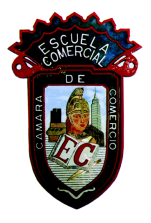 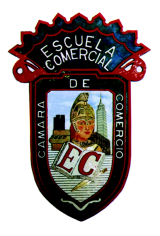 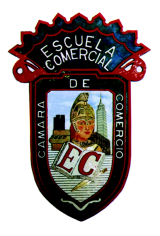 PREGUNTAS:1.- Que es una variable?2.- Para que se utilizan las variables?3.- Mencione la clasificación de variables.4.- Mencione la diferencia entre la clasificación de las variables.5.- Mencione la relación de variables y distribuciones.6.- Para que se utilizan las distribuciones?7.- Mencione la clasificación de disitribuciones.8.- Mnecione la diferencia entre la clasificación de las variables.9.- Mencione la relación de la probabilidad con las variables.10.- Mencione la relación de la probabilidad con las distribuciones.11.- Que es la distribución binomial?12.- Para que se utiliza la distribución binomial?13.- Mencione la fórmula de la distribución binomial.14.- Como se relaciona la probabilidad con la distribución binomial?15.- Como se utiliza la formula de combinación en una distribución binomial?16.- Que es la distribución poisson?17.- Por que se llama asi?18.- Para que se utiliza la distribución poisson?19.- Mencione la fórmula de la distribución poisson?20.- Como se relaciona la probabilidad con la distribución poisson?21.- Que es la distribución normal?22.- Para que se utiliza la distribución normal?23.- Mencione la fórmula de la distribución normal?24.- Que es la distribución hipergeometrica?25.- Para que se utiliza la distribución hipergeometrica?26.- En que tipos de ejemplos se utiliza la distribución hipergeometrica?27.- Se pide estudiar temas pasados para la elaboración de la distribución hipergeometrica:
       Media
       Moda
       Rango       Esperanza matemática28.- Se pide estudiar ejercicios de todos los temas mencionados.MATERIA:  MATEMÁTICAS VGRUPOS: 53 – B / 83 – A FECHA: DICIEMBRE / 2017  PROFESOR:  ENRIQUE LÓPEZ